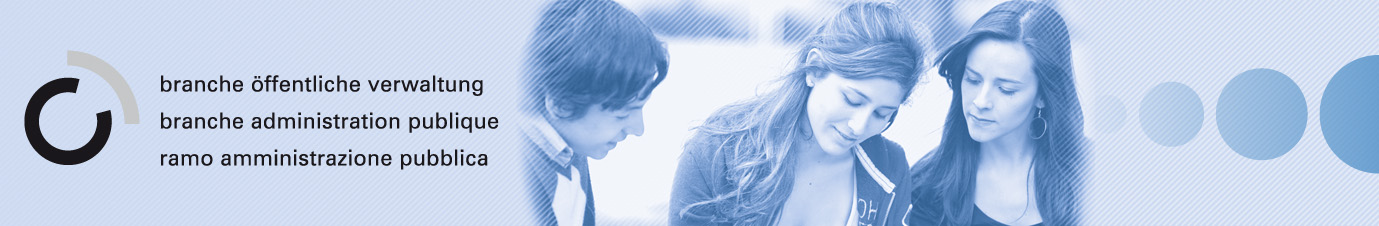 Übung 3
Die GewaltenteilungLegislativeExekutiveJudikativeBundKantonGemeinde